PROGRAMAÇÃO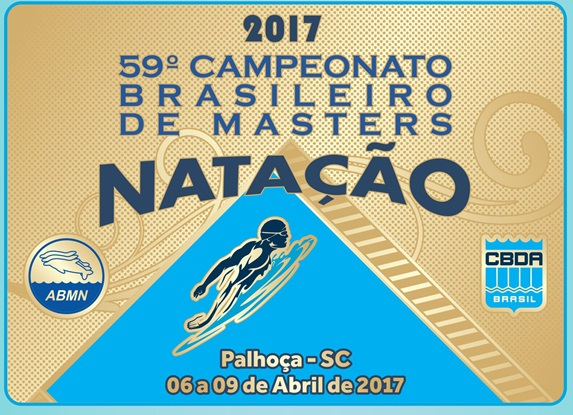 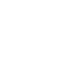 PALHOÇA – SANTA CATARINA06 A 09 DE ABRIL DE 2017IMPORTANTETODOS OS LOJISTAS DO PASSEIO PEDRA BRANCA ESTARÃO PARTICIPANDO DA COMPETIÇÃO E TORCENDO PELOS ATLETAS. TODOS TERÃO MAIOR PRAZER EM RECEBÊ-LOS. SOLICITE CONDIÇÃO ESPECIAL PARA OS ATLETAS.DIA 06/04/2017, QUINTA-FEIRACONGRESSO TÉCNICOHORÁRIO: 8H00LOCAL: PISCINA DO COMPLEXO AQUATICO DA UNISUL59º CAMPEONATO BRASILEIRO DE MASTERS DE NATAÇÃOAQUECIMENTO: DAS 7H00 ÀS 8H00COMPETIÇÃO: INÍCIO: 08H30                          TÉRMINO: 15H20LOCAL: COMPLEXO AQUÁTICO DA UNISUL – RUA DOS MARACANÃS S/N BAIRRO PEDRA BRANCA – PALHOÇA/SCALMOÇO DE CONFRATERNIZAÇÃO - COSTELARIA PEDRA BRANCAHORÁRIO: AO TÉRMINO DA COMPETIÇÃOLOCAL: RESTAURANTE COSTELARIA PONTA D’AGULHA – PASSEIO PEDRA BRANCAENDEREÇO: RUA DA PRAÇA, 241, LOJA 01 HTTPS://WWW.FACEBOOK.COM/PONTADAGULHA OBS.: NESTE DIA SERÁ SERVIDO PRATO ESPECIAL DE CARNE PARA OS ATLETAS COM PREÇOS DIFERENCIADOSDIA 07/04/2017, SEXTA-FEIRA59º CAMPEONATO BRASILEIRO DE MASTERS DE NATAÇÃOAQUECIMENTO: DAS 7H30 ÀS 8H30COMPETIÇÃO: INÍCIO: 08H30 (Atenção: 10H00 - CERIMÔNIA DE ABERTURA)                          TÉRMINO: 12H39LOCAL: COMPLEXO AQUÁTICO DA UNISUL CERIMÔNIA DE ABERTURA E DESFILE DAS DELEGAÇÕESINÍCIO PREVISTO: 10H00TERMINO PREVISTO: 10H30LOCAL: COMPLEXO AQUÁTICO DA UNISUL OBS.: DESFILE DAS DELEGAÇÕES DOS CLUBES JUNTO À PISCINA PRINCIPAL DA COMPETIÇÃO.DIA 08/04/2017, SÁBADO59º CAMPEONATO BRASILEIRO DE MASTERS DE NATAÇÃOAQUECIMENTO: DAS 7H30 ÀS 8H30COMPETIÇÃO: INÍCIO: 08H30                          TERMINO: 12H05LOCAL: COMPLEXO AQUÁTICO DA UNISUL – RUA DOS MARACANÃS S/N BAIRRO PEDRA BRANCA - PALHOÇA –SCFESTA DE CONFRATERNIZAÇÃO2ª DINOSBEER DA NATAÇÃO BRASILEIRA – Festa dos Dinossauros da Natação Masters BrasileiraHORÁRIO: 19H00LOCAL: LIFFEY BREW PUBENDEREÇO: R. DA UNIVERSIDADE, 27 - PASSEIO PEDRA BRANCA, PALHOÇA – SCHTTPS://WWW.FACEBOOK.COM/THELIFFEYBREWPUB Obs.: (a) o happy-hour ocorrerá durante todo o horário de funcionamento da casa, no dia 08/04, das 18H00 até as 2H00 da manhã; (b) será disponibilizado pratos do cardápio da casa; (c) será realizada uma pré-venda de 120 convites ao custo de R$ 20,00 (vinte reais) no stand da ABMN (dentro do Complexo Aquático) durante competição. Garanta o seu! (d) cada convite dará direito a 1 caneco de chope do dinosbeer + 2 chopps 300ml + isenção do couvert artístico. Na compra antecipada, ainda será possível reservar mesa para a quantidade desejada de cada grupo (desde que todos comprem na pré-venda). Será importante fazer essa solicitação no ato da reserva, pois somente com antecedência será possível montar mesas para mais de 6 pessoas; (e) nesse dia teremos música ao vivo a partir das 19H00. Das 19H00 às 21H30, teremos voz e violão, e às 22H00 teremos música ao vivo com banda. O estilo musical será o rock/pop rock, identidade da casa. DIA 09/04/2017, DOMINGO59º CAMPEONATO BRASILEIRO DE MASTERS DE NATAÇÃOAQUECIMENTO: DAS 7H30 ÀS 8H30COMPETIÇÃO: INÍCIO: 08H30                          TÉRMINO: 11H40LOCAL: COMPLEXO AQUÁTICO DA UNISUL ENCERRAMENTO E PREMIAÇÃO DAS EQUIPESHORÁRIO: LOGO APÓS O TÉRMINO DA COMPETIÇÃOLOCAL: COMPLEXO AQUÁTICO DA UNISUL SERVIÇOS OFERECIDOS NO HORÁRIO DA COMPETIÇÃOA exemplo do ano de 2016, serão ofertados os seguintes serviços durante o horário das competições: MASSAGEM TERAPÊUTICA: será ofertado gratuitamente aos atletas, pelo curso de Fisioterapia da UNISUL, serviço de massagem terapêutica nas dependências do complexo.CRIOTERAPIA: será disponibilizado pelo nosso apoiador FAIBERPLAS, piscina/banheira com o processo terapêutico baseado em imersão em agua com gelo.LANCHONETE: será disponibilizado serviço de lanche rápido nas dependências do Complexo Aquático.STAND DE VENDA DE MATERIAL ESPORTIVO: serão disponibilizados stands de venda de materiais esportivos relacionados a atividade de natação pelo nosso patrocinador oficial SWIMMWERS e apoiadores Water Time e Fiori de Liz.AGENCIA DE VIAGEM E TURISMO OFICIAL: JÔ CINTRA EVENTOS & CONCIERGECONTATO: LUANA MALINVERNITELEFONES: (48) 9188-1278A agência estará com Stand nas dependências do complexo aquático durante todo o evento, e com plantão telefônico, para atender pedidos de citytour, traslados, hospedagens, locação de carros, passeios e outros serviços turísticos.E-mail: bela@jocintra.com.br  Skype: bela.jocintraeventos. Website: http://www.jocintra.com.br/eventosSERVIÇOS DE FOTOGRAFIA OFICIAL DO EVENTO: FÁTIMA DAMASCENO FOTOGRAFIASFotógrafa oficial – Fátima Damasceno FotografiasContato: Fátima DamascenoTELEFONE: (48) 999682487As fotos serão apresentadas em telas de computadores dentro do Complexo Aquático da UNISUL ao preço de R$ 15,00 (quinze reais) cada foto medindo 15 x 21 com logo e legenda do evento. RESTAURANTE OFICIALFoi escolhido o Restaurante Vô João - SELF SERVICE localizado na Praça da Alimentação da UNISUL, ao lado do Complexo Aquático.Este restaurante irá fornecer alimentação SELF SERVICE com desconto de 10% para os atletas do 59º. Campeonato Brasileiro de Masters de Natação. Este restaurante oferece sistema SELF SERVICE de comida CASEIRA, com boa variedade de saladas, massas e carnes.INFORMAÇÕES ÚTEISABMN – ASSOCIAÇÃO BRASILEIRA DE MASTERS DE NATAÇÃOTELEFONE: (21) 2532-5948 - (21) 2240-8591 WI-FI – Será disponibilizado o uso do WI-FI do Complexo Aquático Unisul para os visitantes e atletas.TELEFONES ÚTEISRádio Táxi - Associação dos Taxistas de São José e FlorianópolisTELEFONE: (48) 3240060024 Horas Taxi PalhoçaTELEFONE: (48) 984782428 OI/996625003 TIM/991919834 VIVONESTE CAMPEONATO CONTAMOS COM O APOIO DAS SEGUINTES ENTIDADES: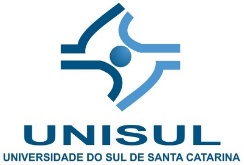 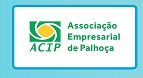 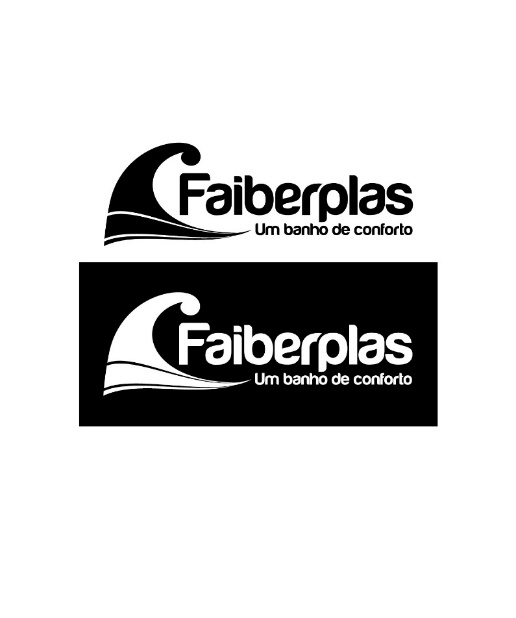 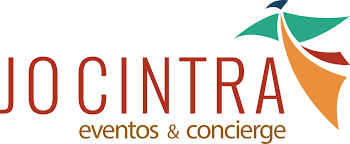 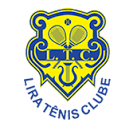 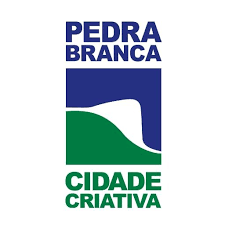 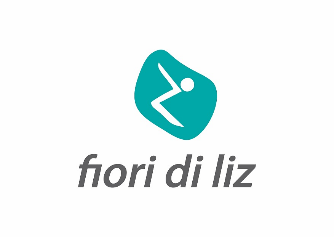 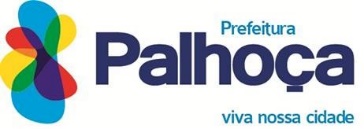 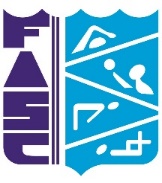 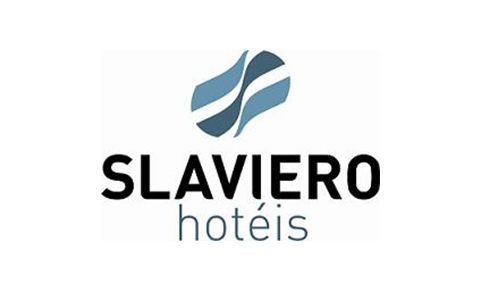 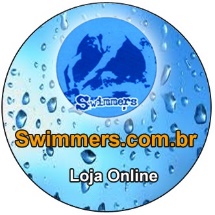 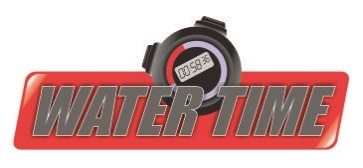 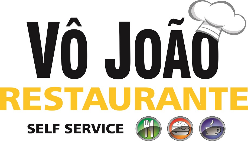 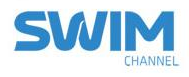 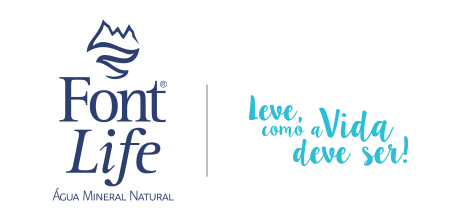 